中国科学院成都文献情报中心2016年修缮设计项目比选公告项目名称：中国科学院成都文献情报中心2016年书库楼、阅览楼节能环保修缮工程设计比选文件比   选   人： 中国科学院成都文献情报中心 2016年2月目  录第一章  比选公告………………………………………………2第二章  参选人须知……………………………………………5第三章  评选办法………………………………………………7第四章  合同条款和格式………………………………………8附件1  设计任务书……………………………………………14附件2  报价书…………………………………………………17附件3  参选单位承诺函………………………………………18第一章  比选公告为切实改善读者在中国科学院成都文献情报中心书库楼、阅览楼的用户体验，建设中心科研、管理人员的良好工作环境，比选人将对华西坝书库楼、阅览楼进行节能环保修缮和修缮维护，资金已落实。现对修缮工程项目设计进行招标，特邀请潜在投标人参与设计比选。（一）项目名称中国科学院成都文献情报中心2016年书库楼、阅览楼节能环保修缮工程设计。（二）项目概况1.中国科学院成都文献情报中心位于成都市人民南路四段九号成都分院华西坝园区内；现将在园区内书库楼、阅览楼进行修缮施工，用以改善楼内的工作与服务环境。2.该修缮项目拟投资总额为680万元人民币，涉及建筑面积约6300平方米。（三）设计完成时间比选人确定方案布局后30日历天内完成。（四）设计工作要求见设计任务书。（五）参选人资格1.本次比选实行资格预审，参选人应满足下列资格条件和业绩要求：（1）参选人具有独立法人资格，并具有营业执照、税务登记证和组织机构代码证；如三证合一的单位应提供营业执照；（2）参选人具备建筑工程乙级以上设计资质；（3）参选人需提供有效资格证明材料：营业执照、税务登记证、组织机构代码证（或三证合一后的营业执照）、专业设计资质证书复印件等并加盖参选人鲜章。（4）2013年以来，投标单位需具有至少1个修缮建筑面积2500平方米以上的类似修缮项目设计经验（中央财政、省财政支持项目优先，提供合同复印件，现场审验原件）。2.本次比选不接受联合体参选，不允许外包、转包等。（六）报价1.参选人遵照国家设计相关规范标准，并按照上述比选的工作范围完成全部设计工作。2.所有参选报价均以人民币报价，且总价包干。（七）比选程序及时间安排1.获取比选文件：比选人于2016年2月24日起将比选文件公告于比选人网站，参选人自行下载。2.现场踏勘：参选人自行组织踏勘现场，熟悉现场及场内地形、地貌、建筑物现状等情况，仔细检查场地内现有设施和空间，参选人不得以不完全了解现场情况为理由而提出额外付款或延长设计时间等要求。3.招标答疑：参选人对比选文件存在疑问或异议的，于2月26日12:30前提出，比选人于2月27日17:30前以书面形式予以答复。4.参选文件递交时间：3月4日18:00前递交的参选文件均为有效文件，逾期递交均不予受理。5.比选人收取的与投标有关的一切资料概不退还。6.比选会议时间及地点：会议时间：2016年3月7日14:30；会议地点：中国科学院成都文献情报中心四楼407会议室。
        7.联系人：刘老师: 02885220709，李老师 02885229924。 中国科学院成都文献情报中心    2016年2月23日        第二章  参选人须知（一）比选单位：中国科学院成都文献情报中心。（二）比选项目：书库楼、阅览楼节能环保修缮设计。（三）参选文件要求1.参选人应将参选文件密封于同一包装内，包装外应注明：“中国科学院成都文献情报中心2016书库楼、阅览楼节能环保修缮设计参选文件”，参选文件内相关资料均加盖单位印章和有效签字。2.严格按照比选文件所规定的格式内容编制参选文件，可以增加说明或描述性文字。参选人对比选文件未提出异议的条款，均被视为接受和同意。（四）参选文件主要内容1.营业执照、税务登记证、组织机构代码证、专业设计资质证书等复印件，并加盖参选人鲜章。2.2013年以来至少1个修缮建筑面积2500平方米以上的类似修缮设计项目合同复印件，现场查验原件。3.设计方案简述（含文字描述、平面布置图等）。4.报价书（见附件1）。5.参选人承诺函（见附件2）。（五）参选文件的签署及规定1.参选文件必须由法人代表本人或授权代表签署。2.参选文件一式2份。其中正本1份，副本1份。如果正本与副本不符，以正本为准。3.参选文件的正本必须用不退色的墨水填写或打印，并注明“正本”字样，副本可以用复印件。正、副本均需加盖公章。4.参选文件不得随意涂改和增删，如有修改错漏处，必须由签署参选文件的法人代表或授权代表签字或盖章。5.参选文件因字迹潦草或表达不清所引起的后果由参选人负责。6. 参选人代表需持有效身份证明参加比选会议，如参选人代表不是法人代表，须持有法人代表签署且单位盖章的《授权委托书》。7.参选人自行承担与本次比选有关的全部费用。（六）评选委员会组建1.评选委员会组建形式：由比选人自行确定，共7人组成。包括专家及基建、财务人员等。2.评选监督人：本次评选设监督人1名，由比选人的纪委代表担任。（七）重新招标比选经对参选人资料审核后，如合格的参选人少于三个，且明显缺乏竞争的，评选委员会可以否决全部参选人，比选人将重新组织招标比选。如评选委员会认为仍具有竞争性的，可继续评审，直至评出1名中选人。（八）其余未尽事宜见比选公告和设计任务书。第三章  评选办法（一）评选采用计分制，评分规则如下：（1）参选人实力及业绩（满分15分）；（2）设计方案（满分35分）； （3）报价（满分50分）：以比选人测算价为评选基准价。（二）最高限价：评选基准价*120%（三）参选文件出现以下情况，视为无效参选文件：（1）参选文件未按比选要求编制；（2）投标单位在参选文件中出现两个或多个报价，且未书面说明以某个报价为准；（3）报价高于比选文件规定的最高限价；（4）超过半数的评委认为某参选文件的报价不合理或根据不足；（5）参选文件不齐全。第四章  合同条款和格式（参考）成都市建设工程设计合同项目名称： 中国科学院成都文献情报中心2016年书库楼、阅览楼节能环保修缮工程设计项目建设地点：四川省成都市人民南路四段9号合同编号：委托方（甲方）：中国科学院成都文献情报中心承接方（乙方）： 签订日期：2016   年    月    日委托方(甲方)：中国科学院成都文献情报中心承接方(乙方)：甲方委托乙方承担中国科学院成都文献情报中心2016年书库楼、阅览楼节能环保修缮工程的方案设计和施工图设计，经双方协商一致签订本合同。第一条  本合同依据下列文件签订1.1《中华人民共和国合同法》。1.2国家及四川省、成都市有关工程勘察设计管理法规和规章。1.3设计比选文件、参选文件、中选通知书及其它相关文件。第二条  本合同工程设计项目的名称、地点、规模、投资设计内容及标准：中国科学院成都文献情报中心2016年书库楼、阅览楼节能环保修缮工程的方案设计和施工图设计，以及后续施工阶段的设计服务。2.1项目名称：中国科学院成都文献情报中心2016年书库楼、阅览楼节能环保修缮工程设计。2.2项目地点：四川省成都市人民南路四段9号2.3项目规模：暂定建设规模约6300㎡。2.4项目特征及附注说明：详见比选文件。2.5项目投资总额：详见比选文件。2.6项目设计内容及标准：合格  第三条  甲方向乙方提交的有关资料及文件第四条  乙方向甲方交付的设计文件第五条 设计费用及支付方法5.1甲方应支付本合同项目的包干设计费总价为￥         元，大写：            。5.2支付方法为：5.2.1乙方提交方案设计并经甲方内审通过后7日内，甲方支付设计费总额的50%；5.2.2乙方提交施工图设计并经图审、相应审批通过后7日内，甲方支付设计费用总额的45%；5.2.3工程竣工验收合格后7日内，甲方支付剩余尾款。5.3本合同在执行期间，如遇国家或本市规定的设计收费标准调整时，设计收费额不再按照新标准调整，仍按原定的设计收费额进行结算。第六条  双方责任6.1  甲方责任6.1.1 甲方按本合同第三条规定的内容，在规定的时间内向乙方提交资料及文件，并对其完整性、正确性及时限负责。甲方提交上述资料及文件超过规定期限15天以内，乙方按本合同第四条规定交付设计文件时间顺延；超过规定期限15天以上时，乙方有权重新确定提交设计文件的时间。6.1.2甲方变更委托设计项目、规模、条件或因提交的资料错误，或对提交资料作颠覆性修改，以致造成乙方设计需返工时，双方除需另行协商签订补充合同、重新明确有关条款外，甲方应按乙方所耗工作量向乙方支付返工费，返工费用另行协商；6.1.3在合同履行期间，甲方单方提出解除合同的，应及时用书面通知乙方，乙方应立即停止设计，且甲方按已完成的设计实际进度向乙方支付设计费用。6.1.4甲方应按本合同第五条规定的金额和时间向乙方支付设计费用，每逾期支付一天，应承担应支付金额千分之二的逾期违约金。逾期超过30天以上时，乙方有权暂停履行下阶段工作，并书面通知甲方。甲方对设计文件不审批或本合同项目停、缓建，甲方均应支付应付的设计费。 6.1.5甲方要求乙方比合同规定时间提前提交设计文件时，甲方不再支付赶工费，赶工费均含在中选设计费用内。6.1.6必要时，乙方应派驻工作人员到甲方现场，甲方提供办公条件（乙方自备电脑），但生活及交通等条件由乙方自行负责。6.1.7甲方指定       作为本合同所涉及的文件的签收人。6.2乙方责任6.2.1乙方按本合同第四条规定的内容、时间及份数向甲方交付设计文件。6.2.2乙方对设计文件出现的遗漏或错误负责修改或补充。由于乙方设计错误造成工程质量事故损失，乙方除负责采取补救措施外，应免收受损失部分的设计费，并根据损失程度向甲方支付赔偿金。6.2.3由于乙方自身原因，延误了按本合同第四条规定的设计文件交付时间，每延误一天，应减收该项目应收设计费的千分之二。6.2.4合同生效后，乙方单方提出解除合同的，乙方应当按照有关规定赔偿甲方损失。6.2.5乙方交付设计文件后，应参加有关部门设计审查会议及根据审查结论负责不超出原定计划任务书范围内的必要调整补充。6.2.6乙方不得向第三方扩散、转让甲方提交的产品图纸等技术经济资料。如发生以上情况，甲方有权索赔。第七条  其它7.l甲方要求乙方安排专人现场解决设计或施工问题时，乙方应无条件配合。7.2乙方为本合同项目所采用的国家或地方标准图，由甲方自费向有关出版部门购买。7.3本合同第四条规定乙方交付的设计文件份数超过《工程设计收费标准》及设计任务书规定的份数，乙方另收工本费。7.4本工程项目中，建筑材料、设备的加工定货，甲方需要乙方设计人员提出参考意见时，乙方应无条件配合。7.5甲方委托乙方承担本合同内容之外的工作服务，费用另行协商。7.6由于不可抗拒因素致使合同无法履行时，双方应及时协商解决。7.7本建设工程设计合同在履行过程中发生纠纷，委托方与承接方应及时协商解决。协商不成时，双方同意由仲裁委员会仲裁(双方不在本合同中约定仲裁机构，事后又没有达成书面仲裁协议的，可向人民法院起诉)。7.8本合同未尽事宜，双方可签订补充协议作为附件，补充协议与本合同具有同等效力。7.9本合同一式伍份，甲方叁份，乙方贰份，均具有同等法律效力。7.10本合同双方签章后，乙方在15日内报项目所在地建设行政主管部备案，甲方配合。双方履行完成合同规定的义务后，本合同即行终止。7.11本合同经甲、乙两方签字盖章后自   年  月  日生效。 委托方（甲方）：              承接方（乙方）：(盖章)                       (盖章)法定代表人（签字）：          法定代表人（签字）：经办人（签字）：              经办人（签字）：单位地址：成都市人民南路      单位地址：四段9号邮政编码：610041              邮政编码：电    话：028-85230709        电    话：开户银行：                    开户银行：银行帐号：                    银行帐号：签订日期：                    签订时间：附件1：设计任务书一、项目概况（一）项目名称:中国科学院成都文献情报中心2016年书库楼、阅览楼节能环保修缮工程设计（二）地理位置：位于四川省成都市人民南路四段9号中国科学院华西坝园区内，建筑面积总计约6300平方米。（三）设计主要技术指标：包括但不限于方案设计、施工图设计、业主需求、设计任务书、当地行政主管部门意见和要求等相关资料。4、设计范围：包括但不限于中国科学院成都文献情报中心书库楼、阅览楼、学术中心（三楼合一）的土建施工、内装修、给排水、通排风、电力、通信监控、消防等相关设计。二、设计原则（一）安全可靠，满足功能使用，与原有建筑、楼宇相应设施设备色彩协调、风格相互融合。（二）按照保证质量、节约成本、装饰简洁的原则合理进行区域布局（具体品目见附件）。（三）本条所列内容为比选人对项目拟建设的基本设想和计划内容，作为参选人进行参选的参考资料。设计应原则上满足比选人提出的要求，但比选人认为有不妥的可以提出并加以优化和修正。（四）根据楼宇现状和功能布局，按优质、节约、方便的原则设计给排水、通排风、电力、通信监控、消防等内容。三、项目成本要求项目施工投资限额控制在680万元以内包干（不含家具）。四、设计成果方案设计、施工图设计成果资料，要求以下：（一）方案设计文本5份，光盘1份。（二）各专业施工图设计说明及文本5份，光盘1份。（三）此外，还包括且不限于平面功能布局图（含尺寸标注、设备位置、给排水位置、电源插座位置标注等）；送风、排风口布局、管路布局图；施工材料、相关辅助设施的选型参考。（四）工程预算书3份。五、时间周期施工图完成时间：合同签定后30日历天内完成。六、其它重要事项（一）中选后，设计单位应根据甲方提供的有关资料及要求， 尊重并参照甲方前期的相关文档（财政部、中科院条财局批复），如需修改或调整，需与甲方沟通并书面说明；保持与甲方的密切接触，随时调整、改进方案和施工图设计，直至甲方满意并确认为止。（二）负责施工图的图审，配合建设单位工程招标、报建报批工作。（三）配合、参加建设单位现场图纸会审、技术交底、验收工作。（四）配合、参加建设单位修缮工程的设计变更工作。（五）参加修缮工程的竣工验收工作。（六）参加由建设单位、监理单位主持的需由设计人参加的相关工程会议。（七）及时参加对现场设计、施工问题的处理工作。（八）在设计阶段、施工阶段、验收阶段的设计人员必须保持一致，如需变更，必须得到建设单位书面同意，严禁擅自更换人员。七、包括但不限于以下技术规范及现行规范、标准、规程，政府相关文件附件2：报价 书中国科学院成都文献情报中心：我方授权           （全权代表姓名）（职务、职称）为全权代表，参加贵方组织的中国科学院成都文献情报中心2016年书库楼、阅览楼节能环保修缮工程设计比选项目。为此：一、提供参选文件正本１份，副本1份；二、报价为：包干价¥：      （大写：人民币        ）；三、保证遵守比选文件中的有关规定。四、保证忠实地执行双方所签合同，并承担合同约定的责任和义务。法定代表人或授权委托人（签字）：         单位（盖章）：         201  年   月  日        附件3：参选人承诺函中国科学院成都文献情报中心：我方很荣幸能够参加中国科学院成都文献情报中心2016年书库楼、阅览楼节能环保修缮工程设计比选项目，在此承诺以下：一、理解和接受比选文件的一切规定和要求。二、谈判最终报价为包干价，即在合同有效期内该报价固定不变。三、若中选，我方将按照比选文件的具体约定与比选人签订合同，并且严格履行合同义务，承担相应责任。四、在整个参选过程中，我方若有违规行为，贵方可按比选文件规定给予惩罚，我方完全接受。五、若中选，本承诺将成为合同不可分割的一部分，与合同具有同等法律效力。法定代表人或授权委托人（签字）：         单位（盖章）：         201  年   月 附件四：修缮工程需求清单关于十三五房屋修缮规划中华西坝阅览楼修缮项目的施工修缮设计 更动部分：在阅览楼（西区）一楼楼南侧，隔出两间房，（每间约5*5），实体墙、防火材料；在书库楼（东区）一楼南侧，预备两间房间，作为数据中心的新机房，本次施工时，只敷设30KW的配电柜、光纤接线盒等；在书库楼（东区）四楼北侧，将靠北的办公室中间增加轻质隔墙；一楼大厅水池处理（重做防水，填平或用其他材料装饰）；（如选做此项，会增加一楼大厅地面、墙面修饰装修；在阅览楼（西区）二楼南侧，将文献服务部工作区用玻璃或其他隔断；将网络部、学科咨询部和财务处的阳台用铝合金（暂定）密封；将二、三、四楼靠学术厅的阳台用铝合金（暂定）密封；将书库楼原北向大门拓展至立柱处；（选做）修缮部分：屋顶防水隔热处理：拔除屋顶种植的高大植物，处理掉或运往华阳书库，对屋顶防水层进行整体施工，完工后，仅敷设草坪和低矮植物；原有阳光房拆除，；原中央空调拆除，并安装新中央空调，两间服务器机房安装恒温恒湿精密空调，新服务器机房（一楼）预留恒温恒湿空调接口；消防监控系统扩展探头，另外加装消防广播系统一套，四个机房加装特殊灭火装置，将新控制系统和原控制系统合并；加装安监系统高清探头(三处楼梯口、四处大门内侧、机房、财务处、档案室等门口）强电系统改造总配电柜、楼层配电柜、空调配电柜，更换开关、 提升容量；新增空调外机电源增加到从老配线箱到新外机附近。部分房间节能灯具更换。弱电系统新增楼层配线柜（1~4层楼每层楼各一处，东侧卫生间旁，与总机房之间用光纤连接），配线柜布线到部分房间；部分供排水管路改造，增加净化水系统（净水、开水一体化），卫生间、洗手池改造；空调安装后吊顶、墙面修复，力争学术厅、南大厅以及展示厅厅内吊顶不动；一楼外沿的铝塑板、电路电灯等更换；窗户更换，改善密封、隔热性能，破损窗台修补；有破损的门更换；阅览楼（西区）电梯更换；附件五： 修缮需求示意图：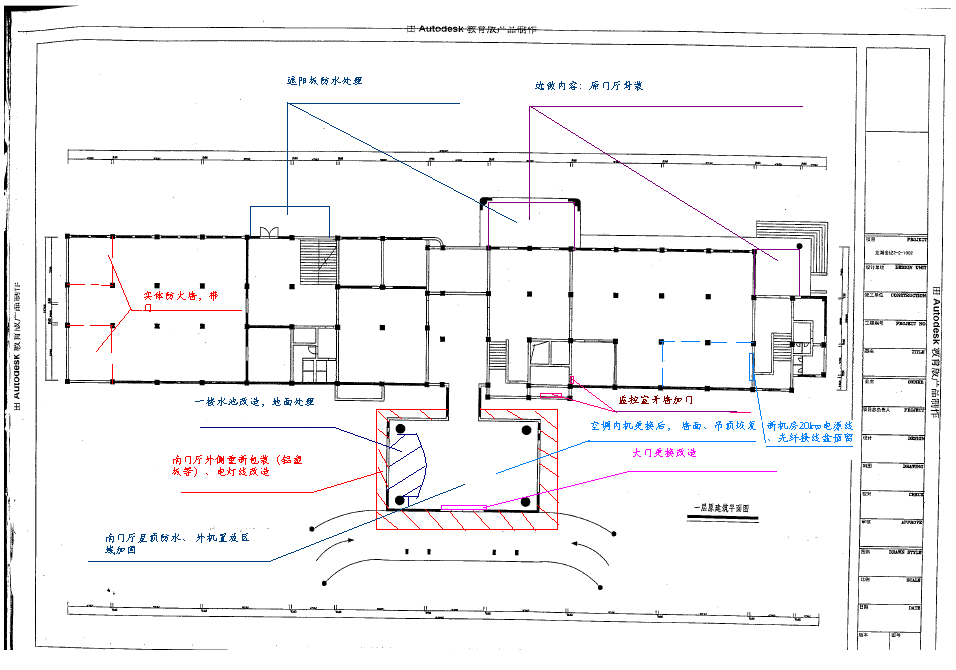 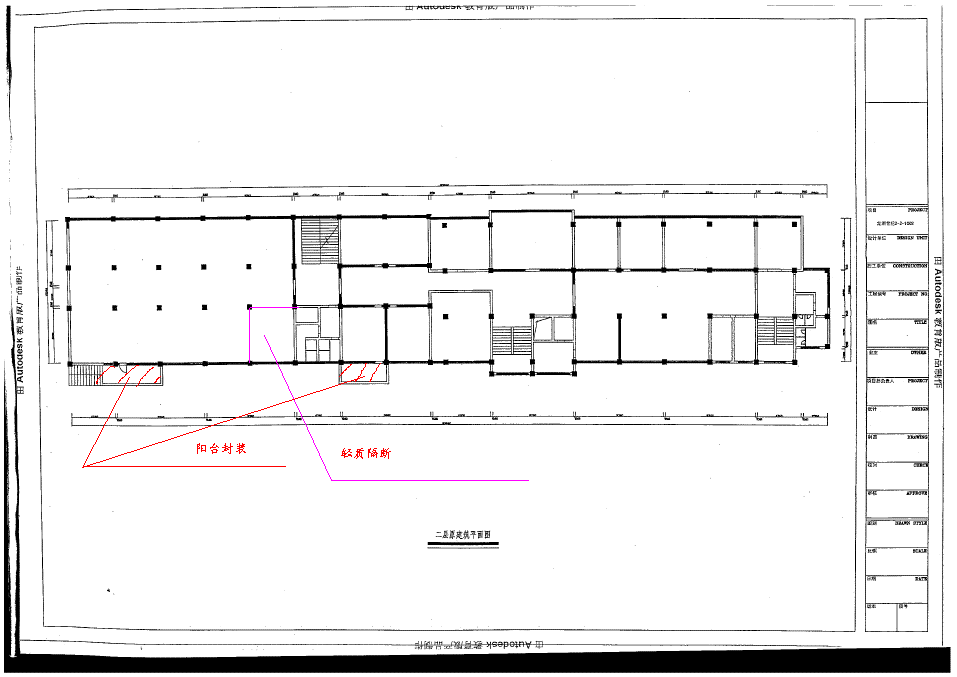 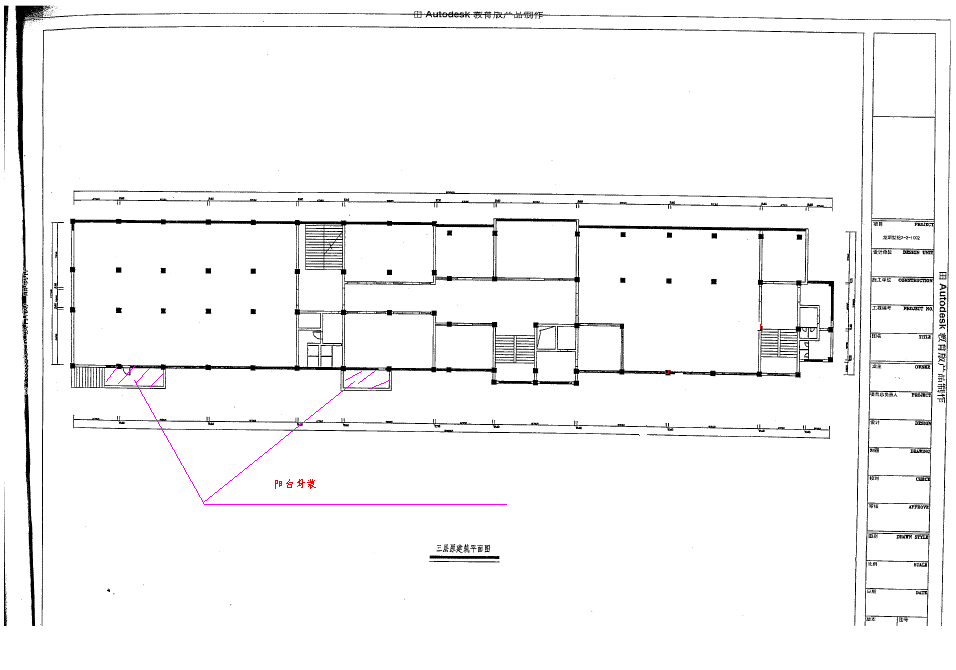 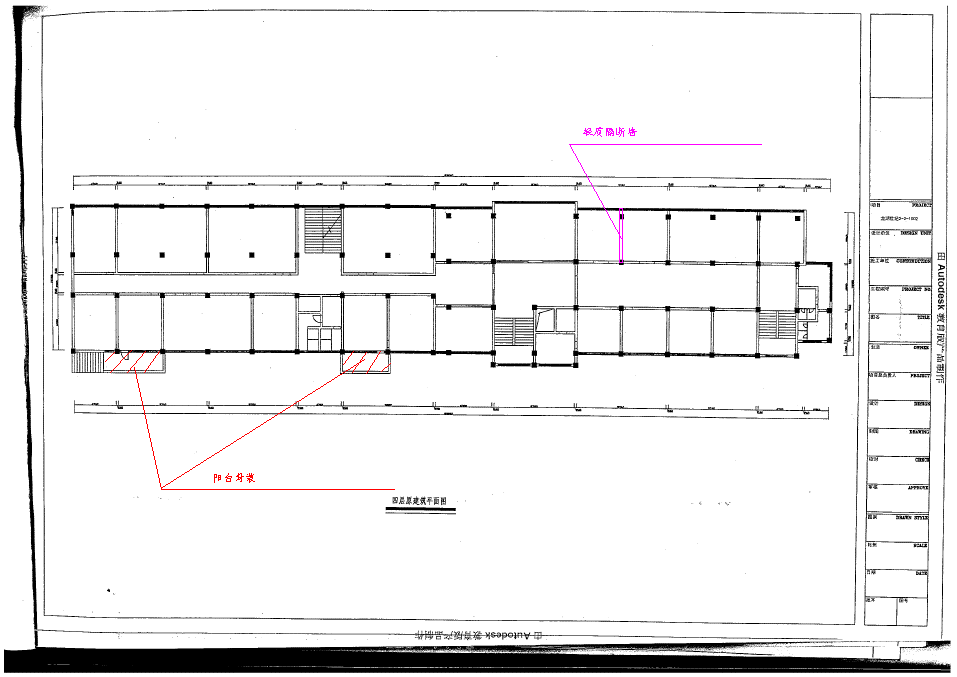 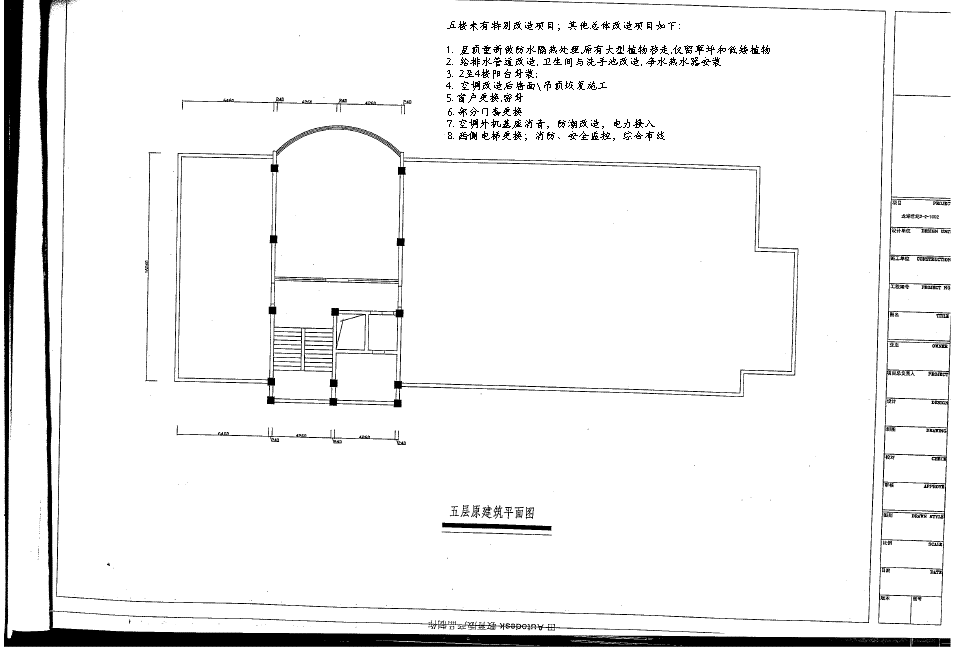 序号资料及文件名称份数提交时间备注1相关全套施工图（含电子版）1套水、电等安装施工图，以及总平图、勘察设计文件等。序号设计文件名称提交时间备注1平面功能布置图提交资料要求详比选文件中的设计任务书2方案设计（须通过甲方内审）提交资料要求详比选文件中的设计任务书3施工图设计（须通过甲方内审）提交资料要求详比选文件中的设计任务书4施工图设计图审及备案、消防审核，并提供原件交甲方方案设计和施工图设计各5套，未加密的电子设计文件刻盘2份。5设计工程预算书按工程预算编制相关规范执行